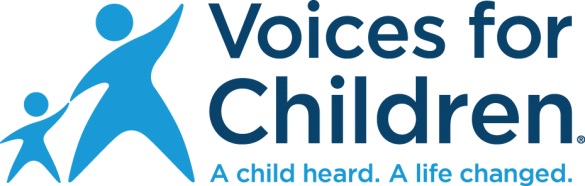 AUTHORIZATION BY APPLICANT TO CONDUCT 
BACKGROUND INVESTIGATIONBy signing below, you authorize Voices for Children (VFC) to obtain a background investigation report from investigative agency First Advantage in connection with your application to volunteer as a Court Appointed Special Advocate (CASA). Your authorization is not limited to the present and will continue throughout the course of your volunteer service. VFC’s background investigation comprises a search for criminal records and inclusion in the National Sex Offender Registry, as well as social security verification. You have the right, upon written request, to request disclosure of the nature and scope of any investigative report prepared by First Advantage by contacting First Advantage, P.O. Box 105292, Atlanta, GA 330348; 800-845-6004. Information about First Advantage’s privacy practices can be reviewed at www.fadv.com/privacy-policy.aspx.Please print legibly.First Name:	__________________________________________________Middle Name:	__________________________________________________Last Name:	__________________________________________________Street Address:	__________________________________________________City:  ______________________		State:  ____________		Zip:  _______________Signature:	___________________________________________________Date:		___________________________________________________